ΕΛΛΗΝΙΚΗ ΔΗΜΟΚΡΑΤΙΑ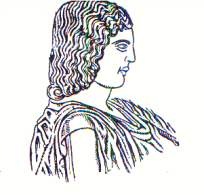 ΓΕΩΠΟΝΙΚΟ  ΠΑΝΕΠΙΣΤΗΜΙΟ  ΑΘΗΝΩΝ                  Αθήνα, 23.02.2016ΣΧΟΛΗ  ΑΓΡΟΤΙΚΗΣ ΠΑΡΑΓΩΓΗΣ,  ΥΠΟΔΟΜΩΝ              Αριθμ. Πρωτ.: 66 &ΠΕΡΙΒΑΛΛΟΝΤΟΣΓΡΑΜΜΑΤΕΙΑ ΚΟΣΜΗΤΕΙΑΣΠληροφορίες: Ειρ. Τρικοίλη                                       Ταχ. Δ/νση: Ιερά Οδός 75, 11855 Αθήνα           Τηλ./φαξ: 210 5294622                  e-mail: irini@aua.gr                                   		Προς:   Την Ειδική Επταμελή Επιτροπή για εξέλιξη στη βαθμίδα του Επίκουρου Καθηγητή με γνωστικό αντικείμενο «Συστηματική Βοτανική», του Τμήματος Ε.Φ.Π. της Σχολής Αγροτικής Παραγωγής, Υποδομών & Περιβάλλοντος του Γ.Π.Α.	(Πίνακας Αποδεκτών Α΄)Κοιν.:Πρυτάνεις οικείωνΠανεπιστημίων Κοσμήτορες οικείων ΣχολώνΠρόεδροι οικείων Τμημάτων(Πίνακας Αποδεκτών Β΄)Γραμματεία Τμήματος ΕΦΠΘΕΜΑ: «1η Συνεδρίαση Ειδικής Επταμελούς Επιτροπής, για εξέλιξη στη βαθμίδα του Επίκουρου Καθηγητή με γνωστικό αντικείμενο «Συστηματική Βοτανική», του Τμήματος Επιστήμης Φυτικής Παραγωγής της Σχολής Αγροτικής Παραγωγής, Υποδομών και Περιβάλλοντος του Γεωπονικού Πανεπιστημίου Αθηνών».Αγαπητοί Συνάδελφοι, με βάση: Την Προκήρυξη της θέσης ΦΕΚ 1088/26.10.2015 (τ. Γ’) Το από 653/21.12.2015 αίτημα που υπέβαλε η κ. Μπαρέκα Ελευθερία-Περδίκω για εξέλιξη στη βαθμίδα του Επίκουρου Καθηγητή με γνωστικό αντικείμενο «Συστηματική Βοτανική», (Κωδικός του συστήματος ΑΠΕΛΛΑ για την υπό πλήρωση θέση: 00000849831)Το άρθρο 9, παρ. 5 του Ν. 4009/2011, όπως αντικαταστάθηκε με το άρθρο 3, παρ. 4 του Ν. 4076/2012Την απόφαση της Συγκλήτου του Γ.Π.Α., Συνεδρίαση 461/22.07.2014,Το άρθρο 34, παρ.13 του Ν. 4115/2013,Τον ορισμό της Ειδικής Επταμελούς Επιτροπής, όπως αυτή αναφέρεται στο απόσπασμα πρακτικού της 10.02.2016 Συνεδρίασης του Τμήματος, η οποία διαβιβάστηκε στην Κοσμητεία από τον Πρόεδρο του Τμήματος με το υπ’ αρ. πρωτ. 88/11.02.2016, έγγραφο του Τμήματος,Την σύμφωνη γνώμη της Κοσμητείας, όπως αυτή αναφέρεται στο απόσπασμα πρακτικού της 2ης/16.02.2016 Συνεδρίασης της Κοσμητείας της Σχολής Αγροτικής Παραγωγής, Υποδομών & Περιβάλλοντος, η οποία διαβιβάστηκε στον Πρόεδρο του Τμήματος από την Κοσμητεία με το υπ. αρ. πρωτ. 63/18.02.2016,έχετε οριστεί μέλος της Ειδικής Επταμελούς Επιτροπής αξιολόγησης της αίτησης της κ. Μπαρέκα Ελευθερίας-Περδίκω για εξέλιξη στη βαθμίδα του Επίκουρου Καθηγητή με γνωστικό αντικείμενο «Συστηματική Βοτανική» του Τμήματος Επιστήμης Φυτικής Παραγωγής της Σχολής Αγροτικής Παραγωγής, Υποδομών και Περιβάλλοντος του Γεωπονικού Πανεπιστημίου Αθηνών.ΠΡΟΣΚΛΗΣΗΠροσκαλούνται τα τακτικά μέλη της Ειδικής Επταμελούς Επιτροπής σε συνεδρίαση με θέμα τον ορισμό αξιολογητών για εξέλιξη στη βαθμίδα του Επίκουρου Καθηγητή με γνωστικό αντικείμενο «Συστηματική Βοτανική» του Τμήματος Επιστήμης Φυτικής Παραγωγής της Σχολής Αγροτικής Παραγωγής, Υποδομών και Περιβάλλοντος του Γεωπονικού Πανεπιστημίου Αθηνών.Η Συνεδρίαση θα πραγματοποιηθεί την Τρίτη 8.03.2016 και ώρα 10:30 πμ. με 11:00 πμ. στην Αίθουσα Τηλεδιασκέψεων της Βιβλιοθήκης του Γεωπονικού Πανεπιστημίου Αθηνών, Ιερά Οδός 75, 11855 Αθήνα.Τα τακτικά μέλη της Ειδικής Επταμελούς Επιτροπής που δεν θα παρευρεθούν στον ανωτέρω χώρο, θα μπορούν να συνδεθούν διαδικτυακά μέσω του συστήματος epresence.grnet.gr, σύμφωνα με οδηγίες που θα αποσταλούν.ΗΜΕΡΗΣΙΑΣ ΔΙΑΤΑΞΗ Έναρξη ΣυνεδρίασηςΟρισμός Προέδρου και Γραμματέως της Ειδικής Επταμελούς Επιτροπής.Ορισμός ΑξιολογητώνΟ ΚΟΣΜΗΤΟΡΑΣ ΓΕΩΡΓΙΟΣ Ν. ΣΚΑΡΑΚΗΣΚαθηγητήςΠΙΝΑΚΑΣ ΑΠΟΔΕΚΤΩΝ ΑΠίνακας τακτικών μελών για την εξέλιξη στη βαθμίδα του Επίκουρου Καθηγητή με γνωστικό αντικείμενο«Συστηματική Βοτανική»Πίνακας αναπληρωματικών μελών για την εξέλιξη στη βαθμίδα του Επίκουρου Καθηγητή με γνωστικό αντικείμενο «Συστηματική Βοτανική»ΠΙΝΑΚΑΣ ΑΠΟΔΕΚΤΩΝ ΒΠρυτάνεις ΠανεπιστημίωνΠρύτανης του Γεωπονικού Πανεπιστημίου Αθηνών Πρύτανης του Αριστοτελείου Πανεπιστημίου Θεσσαλονίκης Πρύτανης του Πανεπιστημίου ΠατρώνΠρύτανη του Πανεπιστημίου ΚύπρουΚοσμήτορες ΣχολώνΚοσμήτορας της Σχολής Θετικών Επιστημών του ΑΠΘΚοσμήτορας της Σχολής Θετικών Επιστημών του Πανεπιστημίου ΠατρώνΠρόεδροι ΤμημάτωνΠρόεδρος του Τμήματος Επιστήμης Φυτικής Παραγωγής του Γεωπονικού Πανεπιστημίου ΑθηνώνΠρόεδρο του Τμήματος Βιολογίας του ΑΠΘΠρόεδρος του Τμήματος Βιολογίας του Πανεπιστημίου ΠατρώνΑ/ΑΟΝΟΜ/ΜΟΙΔΡΥΜΑ–ΣΧΟΛΗ–ΤΜΗΜΑΒΑΘΜΙΔΑΓΝΩΣΤΙΚΟ ΑΝΤΙΚΕΙΜΕΝΟΣΤΟΙΧΕΙΑ ΕΠΙΚΟΙΝΩΝΙΑΣ1.Μπουράνης ΔημήτριοςΓ.Π.Α.Σχολή Αγροτικής Παραγωγής, Υποδομών & ΠεριβάλλοντοςΤμήμα Επιστήμης Φυτικής ΠαραγωγήςΚαθηγητήςΦυσιολογία ΦυτώνΤηλ: 210-5294287Fax: 210-5294286E-mail: bouranis@aua.gr 2.Καραμπουρνιώτης ΓεώργιοςΓ.Π.Α.Σχολή Αγροτικής Παραγωγής, Υποδομών & ΠεριβάλλοντοςΤμήμα Επιστήμης Φυτικής ΠαραγωγήςΚαθηγητήςΦυσιολογία ΦυτώνΤηλ: 210-5294286E-mail: karab@aua.gr 3.Αϊβαλάκις ΓεώργιοςΓ.Π.Α.Σχολή Αγροτικής Παραγωγής, Υποδομών & ΠεριβάλλοντοςΤμήμα Επιστήμης Φυτικής ΠαραγωγήςΑναπληρωτής ΚαθηγητήςΦυσιολογία ΦυτώνΤηλ: 210-5294224Fax: 210-5294286E-mail: gaivalakis@aua.gr 4.Μπεμπέλη ΠηνελόπηΓ.Π.Α.Σχολή Αγροτικής Παραγωγής, Υποδομών & ΠεριβάλλοντοςΤμήμα Επιστήμης Φυτικής ΠαραγωγήςΚαθηγήτριαΒελτίωση Φυτών210 529 4626E-mail: bebeli@aua.gr5.Κοκκίνη - ΓκουζκούνηΣτυλιανήΑριστοτέλειο Πανεπιστήμιο Θεσ/νίκηςΣχολή Θετικών ΕπιστημώνΤμήμα ΒιολογίαςΚαθηγήτριαΣυστηματική Βοτανική και ΓεωβοτανικήΤηλ. 2310 998293E-mail: kokkini@bio.auth.gr6.Τζανουδάκης ΔημήτριοςΠανεπιστήμιο ΠατρώνΣχολή Θετικών ΕπιστημώνΤμήμα ΒιολογίαςΚαθηγητήςΒοτανική: Ταξινόμηση, Κυτταρογενετική & Βιογεωγραφία των ΣπερματοφύτωνΤηλ. 2610 997279E-mail: tzanoyd@upatras.gr7.Σφενδουράκης ΣπυρίδωνΠανεπιστήμιο ΚύπρουΑναπληρωτήςΚαθηγητήςΟικολογία και ΒιοποικιλότηταΤηλ.: +357 22893998E-mail: sfendour@ucy.ac.cyΑ/ΑΟΝΟΜ/ΜΟΙΔΡΥΜΑ–ΣΧΟΛΗ–ΤΜΗΜΑΒΑΘΜΙΔΑΓΝΩΣΤΙΚΟ ΑΝΤΙΚΕΙΜΕΝΟΣΤΟΙΧΕΙΑ ΕΠΙΚΟΙΝΩΝΙΑΣ1.Οικονόμου – Αντώνακα ΓαρυφαλλιάΓ.Π.Α.Σχολή Αγροτικής Παραγωγής, Υποδομών & ΠεριβάλλοντοςΤμήμα Επιστήμης Φυτικής ΠαραγωγήςΑναπληρώτρια ΚαθηγήτριαΓεωργίαΤηλ.210 529 4756E-mail:  economou@aua.gr2.Νεκτάριος ΠαναγιώτηςΓ.Π.Α.Σχολή Αγροτικής Παραγωγής, Υποδομών & ΠεριβάλλοντοςΤμήμα Επιστήμης Φυτικής ΠαραγωγήςΑναπληρωτής ΚαθηγητήςΑνθοκομίαΤηλ.2105294554Fax:2105294553Email: pan@aua.gr 3.Παπαφωτίου ΜαρίαΓ.Π.Α.Σχολή Αγροτικής Παραγωγής, Υποδομών & ΠεριβάλλοντοςΤμήμα Επιστήμης Φυτικής ΠαραγωγήςΚαθηγήτριαΑνθοκομία & Αρχιτεκτονική ΤοπίουΤηλ.2105294555Fax:2105294553Email: mpapaf@aua.gr 4.Παπαδούλης ΓεώργιοςΓ.Π.Α.Σχολή Αγροτικής Παραγωγής, Υποδομών & ΠεριβάλλοντοςΤμήμα Επιστήμης Φυτικής ΠαραγωγήςΚαθηγητήςΓεωργική Ζωολογία - ΑκαρεολογίαΤηλ: 210-5294589Fax: 210-5294572E-mail: gpapadoulis@aua.gr5.Ιατρού ΓρηγόριοςΠανεπιστήμιο ΠατρώνΣχολή Θετικών ΕπιστημώνΤμήμα ΒιολογίαςΚαθηγητήςΣυστηματική Σπερματόφυτων και ΦυτογεωγραφίαΤηλ. 2610 997278E-mail: iatrou@upatras.gr6.Μουστάκας ΜιχαήλΑριστοτέλειο Πανεπιστήμιο Θεσ/νίκηςΣχολή Θετικών ΕπιστημώνΤμήμα ΒιολογίαςΚαθηγητήςΒιοσυστηματική και Οικοφυσιολογία Φυτικών ΟργανισμώνΤηλ. 2310 998335 E-mail:moustak@bio.auth.gr7.Jose M. IriondoUniversidad Rey Juan CarlosΚαθηγητήςBotany, Plant Population BiologyΤηλ.: +34 91 4888144 E-mail:jose. iriondo@urjc.es